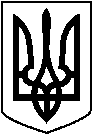  ЛЕТИЧІВСЬКА СЕЛИЩНА РАДА  ХМЕЛЬНИЦЬКОЇ ОБЛАСТІВИКОНАВЧИЙ КОМІТЕТ   Р І Ш Е Н Н Я16.07.2021 р.                                       Летичів                                               № 114Про надання вихідних даних на проектування      Розглянувши заяву гр., Собчика О.І.,та враховуючи пропозиції Хмельницької РДА,та відповідно до ст. 31 Закону України  "Про місцеве самоврядування в Україні ", виконком селищної  ради                        В И Р І Ш И В :Надати вихідні дані на проектування :1.1.Собчику  Олександру Івановичу на ’’Реконструкцію  магазину  з добудовою нежитлових приміщень  по вул.Ю.Савіцького,42 смт.Летичів,Хмельницького району,Хмельницької області’’.2. Проектування та будівництво здійснювати у відповідності до вимог чинного законодавства.3. Будівництво розпочинати після одержання дозволу на початок будівельних робіт. 4. Контроль за виконанням даного рішення покласти на  заступника селищного голови Володимира ПУЗАРЕЦЬКОГО.Селищний голова                                            Ігор ТИСЯЧНИЙ